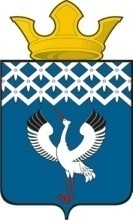 Российская ФедерацияСвердловская областьДумамуниципального образованияБайкаловского сельского поселения32-е заседание 4-го созываРЕШЕНИЕ27 марта 2020г.                               с. Байкалово                                               № 176О согласии на отчуждение недвижимого имущества муниципального образования Байкаловского сельского поселения  	В соответствии с Положением об управлении и распоряжении имуществом МО Байкаловского сельского поселения, утвержденным решением Думы МО Байкаловского сельского поселения от 27.08.2015 № 43, Уставом Байкаловского сельского поселения, Дума муниципального  образования Байкаловского сельского поселенияРЕШИЛА:Дать согласие на отчуждение из собственности муниципального образования Байкаловского сельского поселения следующего недвижимого имущества:отдельно стоящее нежилое здание (гараж), общей площадью 763,9 кв.м, расположенное по адресу: Свердловская область, с.Байкалово, ул.Красноармейская 21.2. Установить цену продажи недвижимого муниципального имущества по цене, равной его рыночной стоимости и определенной независимым оценщиком, с рассрочкой платежа в течение 5 лет и внесением платежа ежеквартально равными частями.3. Настоящее решение вступает в силу со дня его опубликования.4. Настоящее решение  опубликовать (обнародовать) в «Информационном вестнике Байкаловского сельского поселения» и на официальном сайте Думы  Байкаловского сельского поселения: www.байкдума.рф.5. Контроль над исполнением  данного решения возложить на комиссию по бюджету, финансовой, экономической и налоговой политике.Председатель Думымуниципального образования Байкаловского сельского поселения    			             С.В.Кузеванова	27 марта 2020г.Глава муниципального образованияБайкаловского сельского поселения    	       Д.В.Лыжин 27 марта  2020г.